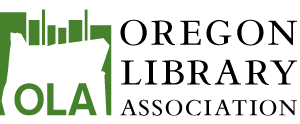 Executive Board MeetingAugust 26, 2022, 10:00 a.m. - 3:00 p.m.Location: State Library of Oregon & ZoomPresent:Arlene Weible (OLA President, outgoing), Star Khan (OLA President, incoming), Brittany Young (OLA VP, incoming), Shirley Roberts (OLA Association Manager), Wendy Cornelisen (State Librarian), Buzzy Nielsen (OLA Parliamentarian), Adrienne Doman Calkins (OLA Secretary), Stuart Levy (OLA Treasurer), Kirsten Brodbeck-Kenny (ALA Chapter Councilor), Ericka Brunson-Rochette (OLA Member-at-Large & EDIA), Kirsten Hostetler (ACRL), Tara Morisette (CSD), Denise Auld (OYAN outgoing), Caitlin McMahan (OYAN incoming), Halsted Bernard (PLD outgoing), Haley Lagasse (PLD incoming), Rinny Lakin (SSD), Liisa Sjoblom (Conference), Elsa Loftis (Awards, outgoing), Emily O'Neal (IFC), Jane Corry (Leadership), Jeremy Skinner (Legislative), Kate Lasky (Membership, OLA Past Pres. outgoing).[ACTION ITEMS highlighted below] [ACTION ITEMS for everyone in yellow]Welcome & Icebreaker (Arlene Weible)Please read and keep in mind this community agreement during our meetings. Icebreaker question: what is/was your favorite school supply?Agenda changes/minutes (Arlene Weible)Agenda approved with minor adjustments for timing.Minutes from June 4, 2022, approved unanimously.Treasurer’s Report (Stuart Levy)See detailed financials on the OLA website. (Log in required). Report is of OLA financials as of July 31, 2022. We are almost at the end of the fiscal year, which will be August 31, 2022. Balance Sheet (September 1, 2021 - July 31, 2022):Checking:  $82,046.22Total assets: $977,130.45Profits and Losses (September 1, 2021 - July 31, 2022):Dues income: $58,878.75 which is a 9.3% increase from this time last year (i.e., we are up $5,020.75 in dues income compared to this time last year).  
We have budgeted $55,250 for dues income for the 2021-22 fiscal year.Total income: $87,020.43 which is a 39.5% decrease from this time last year (i.e., we are down $56,834.7 in total income compared to this time last year, but we had over $45,000 in conference income at this point last year). 
We have budgeted $118,185 for total income for the 2021-22 fiscal year. 
(Note: we budgeted a $37,944.00 draw on last year’s income, which we haven’t done yet)Total expenses: $86,978.27 which is a 8.2% decrease from this time last year (i.e. we have spent $7,762.07 less than we did last year at this time).
We have budgeted $118,185 for total expenses for the 2021-22 fiscal year. Net income: $42.16 which is a 99.9% decrease from this time last year (i.e., we are down $49,072.66 in net income compared to this time last year, but, again, over $45,000 of that was from the conference). 
We have budgeted $0 for net income for the 2021-22 fiscal year.			Investments Update (September 1, 2021 - July 31, 2022) Connected Wealth Solutions (short to medium term investments)OLA General Account: Decrease of $10,873.22 since August 31, 2021.Account value: $148,589.10 and Original Investment: $100,000. OASL General Account: Decrease of $3,226.06 since August 31, 2021.Account Value: $157,900.11 and Original Investment: $125,000. 	Donivan Wealth Management (long term investments)OLA Reserve: Decrease of $87,832.57 since August 31, 2021.Account value: $336,711.37 and Original Investment: $233,916.80 Hull Endowment:Decrease of $47,679.83 since August 31, 2021 Includes transfer of $21,496 to the Hull EarningsAccount value: $139,835.47 and Original Investment: $155,000.Hull Earnings: Increase of $9,304.15 since August 31, 2021Includes transfer of $21,496 from the Hull EndowmentAccount value: $85,911.69 and Original Investment: $25,351.85 State Librarian Report (Wendy Cornelisen)See the State Librarian Board Report for August, 2022.Wendy highlighted the success of the new EDI bookclub for staff. Association Report (Shirley Roberts)Elections are open for CSD and PLD. OLA Retreat completed with incoming and returning board members. LIOLA has put out a call for Requests for Proposals (RFPs) to venues for an onsite modified retreat. RFPs are coming in.Regular monthly reports and expense payments are completed. Finished all grant reports to State Library for LSTA funding. Starting to work on setting up grants for the new year, and payments for OBOB and OSLIS. OBOB registration form is going out September 1, for every attempt to return to normal for onsite regionals and State, hopefully.ACRL Oregon registration form going out soon. OASL conference coming up in October, now open for registration.Approve purchase of OWL for supporting hybrid meetings (Arlene & Shirley)Discussion of critical need to upgrade hybrid technology to continue successful hybrid meetings in various settings across the state. Proposal to purchase one Owl video conferencing camera this FY for hybrid board meetings. Cost for set-up is $1000. Would bring net loss to $5000, which does not pose a problem given the upcoming draw on reserves. General discussion about learning the technology, interest in sharing access to the Owl with committees and divisions, and to consider adding an additional Owl for next FY.The Owl turns its head to follow the speaker and zoom in on that individual. Works best for smaller rooms, not for keynote speakers. Other options need to be reviewed for most conference needs.DECISION: Arlene moved to purchase the Owl as budgeted, Rinny seconded. Motion passed unanimously.ACTION ITEM: Shirley will purchase the Owl and ship to Star.ACTION ITEM: Discuss the logistics of managing sharing of the Owl at next board meeting.2022-23 Budget Review (Shirley)See the draft of the budget here. There will be more drafts before the vote in October. $1 entries are placeholders to keep lines open.Royalties from EBSCO are for OLAQ searches. Draw on investments for next FY is to create a net-zero budget and will change if we add more Owls, do more programming, or generate more fundraising, etc.ACTION ITEM: Should we adjust dues income because it is not a PLA year, which may have drawn more interest in the reduced membership rate? Keep in my OLA membership dues are also reduced for OLA conference. Shirley will look into past instances.ACTION ITEM: Legislative Day expenses may not happen in person the same way as pre-pandemic, adjust accordingly.ACTION ITEM: Memberclicks changed to Personify.ACTION ITEM: Conference expenses–Liisa says figure is low by at least 30k.ACTION ITEM: Board travel–reimbursement eligible for over 100 miles. Could be changed/re-defined. Star will talk with Shirley about ideas to change this.ACTION ITEM: OLA Retreat expense is too low. Menucha is changing requirements to 2-night minimum. Working on options for LIOLA, as well.ACTION ITEM: Zoom webinar add-on as an annual fee could be removed. It was not used this FY. Can add as a monthly option if needed, instead.ACTION ITEM: Between now and next board meeting–if anyone has edits, questions, or concerns, connect with Shirley, Star and Arlene to have that conversation within the next month. This includes any unit expenses that are not covered already. Use the Budget Request Form to make your proposal.Thank you to Shirley for this work. The budget can be modified during the year if needed, as well.Bylaws change - Oregon Authors/Resource Sharing Committee (Arlene)See the proposal here. These are policies that the board can change. This matches the evolution of the committee’s focus, size, and scope. This is also prompting a question across all the committees to have more flexibility in committee size. Currently just reviewing Oregon Authors, as well as making a recommendation to remove the Resource Sharing Committee, which hasn’t been used since the Oregon Library Passport program started. Must go to a vote by membership.ACTION ITEM: Buzzy will review committee minimum sizes across all committees and make a recommendation to the OLA Board that better matches committee needs and functions.DECISION: Arlene moved to make proposed policy changes to the Oregon Authors Committee. Star seconded. No discussion. Motion passed unanimously.DECISION: Arlene moved to send bylaws change to the membership at an upcoming election to dissolve the Resource Sharing Committee. Star seconded. No discussion. Motion passed unanimously.ACTION ITEM: Bylaws changes to remove the Resource Sharing Committee will now go to a vote by the full membership in upcoming annual election, likely in April, embedded in bylaws change proposal with other expected recommended changes.Task Force on Administrative Infrastructure Update (Arlene)Charge is to review options for restructuring OLA’s administrative infrastructure and finances to support an executive director position and bring recommendation to OLA Board for approval. Details of the charge of the task force can be found here. Had one meeting this year and the VP resigned. ACTION ITEM: Restarting the discussion this upcoming year. Strategic Plan Review (Arlene)See the work plan and year in review. ACTION ITEM: review documents let Arlene know if your unit has done something that is part of the strategic focus areas so it can be added.EDI Antiracism Committee report (Ericka Brunson-Rochette) [Moved to before lunch break]No Co-Chair has stepped up. Pia Allende and Yelitza (Yeli) Boots are stepping down.Five new members are joining after a very robust response--including school librarians, reference/research librarians, as well as across the State. Committee has 13 members now. Had an introductory meeting a few weeks ago. New members officially start in September.Additional projects and focus areas are–Looking at the EDIA Toolkit for a Toolkit 2.0 and increase involvement in using the toolkit.Better best practices for policies and procedures for all sorts of libraries, including hiring and retention rates for librarians of color, as well as better focus of EDIA and accessibility in libraries.Podcast continues to be successful. Shirley is helping to find professional and affordable services for editing, recording, and providing transcripts. LSTA grant has helped with funds. Have three recorded interviews and are currently recording for January and February 2023. Have a long list of interview candidates and getting regional and national attention. Now focusing on issues that first benefit Oregon library workers and professionals and then also national concerns and issues for the profession in general.LIOLA report (Jane Corry)[Moved to before lunch break]LIOLA is happening in July 2023. Ideally it will be two days in-person, followed by 2-4 half-day sessions online. Shirley sent out an RFP for locations.Courtney Gill is looking for facilitators.[Break for lunch]2023 Conference Plan Update: (Liisa Sjoblom)[Moved to after lunch break]Very close to having the theme and logo.Will be sending a request for proposals soon. ACTION ITEM: Now is a good time to be thinking about your conference proposals.Waiting on some responses from Riverhouse, venue, which will impact budget.Wednesday-Saturday conference.Budget preview. A lot of expenses are not in there yet (e.g., live streaming costs, closed captioning). Looking for a new professional service for conference technology. A lot of costs depend on whether we live stream or use recordings. Three-year subscriptions for software are coming up due.Increased keynote stipends, which are still very low. Will need to be careful in recruiting speakers.Food–no problem meeting catering minimum. Cannot bring in outside food.Room minimum is 217 booked room nights–very costly penalty fee if we do not meet. Will the virtual option cut into the attendance? ACTION ITEM—Question from Shirley: since we are going over with food, can we negotiate the room minimum? No coffee Friday morning or right before the keynotes because it is $53/gallon plus 24% service charge, about $1300 for a morning. Will have coffee at some other times. Shirley–WLA announced there would not be coffee in the mornings and to come prepared. Question from Star–do we ever have conference sponsorship, such as a breakfast? Yes, we generally have some sponsors for some fees. Not a lot of interest since we are such a small conference.Sponsors & vendors--hoping for 30. Generally, cannot get many big vendors.Unit table fees is for six tables, comes with tablecloths, required fee. Shuttle bus is a nice offering since we are not doing dinners to get people from Riverhouse to restaurants, just PLD dinner. A lot more options for vegetarian meals. Microphones in each conference session room, plus extra in keynote / banquet hall. Only 7 break-out sessions, 5 will hold 80 people, 2 will hold 30-40. Arlene–is there anything else you need from the Board now for decisions or direction? We will need to decide extent to offer a virtual conference experience in relation to budget. Can’t afford to offer the entire conference as live stream. Arlene—Further research will help. Conference Committee is authorized to make decisions, within budget.Owls may work well for smaller break-out sessions. Can also ask for some sessions to be pre-recorded. Would love to live-stream the awards lunch. Arlene–also worked well to do recordings for that. Shirley–WLA did virtual option for conference, charged $65. ACTION ITEM–Go back to your units and institutions and share with Liisa what will help with attendance. ACTION ITEM--SLO can help open that conversation in various ways. Arlene and Liisa will talk. Approval of Executive Board and Committee Chair appointments (Arlene)See 2022-23 Roster. [Roster also appended below minutes for the record.]Star–really want to see Outreach Round Table come back out of dormancy, see this as a core library service. Awards Committee will need new leadership. Elsa is stepping down after three years. Open call will go out. EDIA, Ericka is still Chair. No one has stepped up to become new Chair or Vice-Chair Elect. Some discussions have been happening to fold New Members Round Table into Membership Committee in future bylaws change.OIFC still needs a co-chair.Arlene and Star are strategizing about the round tables, communicating with key stakeholders, possibly dissolving inactive roundtables. E.g., Assessment Round Table, Documents Round Table. Bylaws require OLA Board, at advice of the President, approves committee chairs. DECISION: Arlene asks that the slate as presented be approved, with caveat that we will be filling in a few more names in upcoming weeks. Discussion. Addition: Kate Lasky and Rebecca Stolz will co-chair membership committee. Rinny seconded. Motion passed unanimously.Library Development and Legislative Committee report (Jeremy Skinner)Met with Kim, co-chair. Working on filling vacancies, looking at filling geographic areas of the state that need representation. May be making a larger call to the member. Recommendations welcome. Duties will include reaching out to their legislators and helping with Legislative Day. Replacing online platform, which helps track legislative session issues and letters.Focusing on supporting school libraries, broadband, and State Library.Dolly Parton Imagination Library–watching interest from outside supporters for statewide sponsorship. Discussion about Dolly Parton Imagination Library funding pros and cons. Some communities would need help with funding. Others, such as Josephine County, have strong local support and partnerships.Will have a Legislative Day. Will have onboarding and likely a conference session for how to advocate and work with government officials.We are working with lobbyist changes and may have some changes that we expect will benefit OLA. ACTION ITEM: Board will be reviewing a new lobbyist contract at the next meeting.Intellectual Freedom Committee Report (Emily O'Neal)Book was removed from Medford School District. We have been asking follow-up questions about policies and how the decision was made and have not received adequate answers. Sharing draft letter to Medford School District. Do we want letter also to be from Arlene and Star?District removed Handmaid’s Tale graphic novel in April of last year after a request for reconsideration. IFC found that the district is without sound or formal review policies for reconsideration of library materials. IFC contacted ACLU and they are ready to take this over with legal backing. ACLU supports a statement of this generality. ACLU is really looking for an “injured party” to come forward.Hoping to publish this letter during Banned Books Week. There is an urgency to do this right away. Welcoming edits and comments. Final draft expected September 16, to send out broadly at the beginning of BBW, including to listservs, to the school district, and media.ACTION ITEM–Comment in the Google Doc by Friday, September 9.No current co-chair. Perry is stepping down. Also recruiting for two additional members.Tuesday Topic will be on Medford. October Tuesday Topic will be recap of BBW.ALA Councilor Report (Kirsten Brodbeck-Kenny)ALA Council met in June during ALA Annual. Council was changed to an advisory body, then later reversed to be policymaking. There is also a move to change the composition of the Council because it is so large. Resolution on body-autonomy equity and ALA conference sites. When possible, do not have conferences at states without abortion access as a safety issue in case someone has a miscarriage. Resolution was defeated, though discussion continues. May instead come as a guideline. ALA is in the black again with $50k contingency, better than has been in a couple years.SSD Report (Rinny Lakin)Successful SSD Conference this summer at Timberline Lodge. Summer-themed swag. 133 people, 65 people filled out evaluation. Great results. Snafu with no snacks, together with no A/C and high elevation.Grant from LSTA grant through the State Library for $12k made it possible.We charged sponsors for privilege of being in our printed program with ads, went well.Want to keep costs low especially because it is for support staff.OLA org chart in a handout, recommend getting in front of new people because it’s confusing how OLA is structured.First time doing Lightning Talks, hugely successful.Had an SSD Retreat this week with a brand new person who came to the conference and became interested.All board positions filled.Buzzy helped us work on our bylaws to be inline with other units and how we work.Looking forward to next conference: Lesson learned: Timberland only had 1 microphone. Now going to use a checklist from REFORMA to ask all the questions about full extent of technology availability. Every presenter should know how to use a microphone. We will be updating our speaker agreements to include a tech rehearsal and photo shoot the evening before the conference. Looking for local members to next conference location. Southern Oregon needs attention.Responses said Friday in July is best for timing, so keeping with that. July 21st. Welcome reception the night beforeAlso looking for SSD sponsored OLA session. ACTION ITEM: Heard requests for Undoing Dewey class for catalogers, recommending for another unit to take on this session that we do not have the bandwidth for.Also heard from storytime presenters, big skill drain, not a lot of examples of storytimes to look at. Passing to CSD.PLD Report (Halsted Bernard)This is my last meeting. Thank you everyone.Our last PLD board meeting was on July 8th over Zoom.General Update: We thanked our outgoing members-at-large, Will O’Hearn and Amanda Bressler, and our past chair, Laura Kimberly, for their service on this board.Recruitment: We are currently holding elections for a new Chair-Elect and two members-at-large. We have one candidate for Chair-Elect and six candidates for the members-at-large. Voting closes at midnight on Tuesday, September 6th, 2022.Training: The training subcommittee has met twice this month to plan our autumn training for public library directors with a focus on building resilience. However, we have been challenged by finding available and appropriate speakers whose fees are within our budget.ACTION ITEM: If anyone has recommendations for speakers or trainers on resiliency or reclaiming joy, please reach out to Halsted or Haley.Fundraising: Our fundraising subcommittee is working on our virtual wellness challenge that begins in January 2023 and culminates at the 2023 OLA conference in April. Our challenge will use software that awards badges or miles for various wellness activities (walking, running, reading, meditating, etc.), as participants move through a virtual circuit of public libraries across our state.Standards: Our cultural competency review of the current Public Library Standards (https://www.olaweb.org/pld-standards) is still underway.Our next PLD board meeting will be on September 9th over Zoom, where we will welcome our incoming and returning board members.OYAN Report (Denise Auld)Still looking for a new incoming chair, secretary, and an additional publication manager if we can get one. We are hoping to have our officers meeting in mid-September and our first members meeting with be a hybrid meeting on 10/7 at Salem PL.Unit Annual Reports (Shirley)Annual Reports are now available on the OLA Units webpage. If I have received your report, it is linked on that page.ACTION ITEM: If your unit has not submitted an annual report, please submit your report, or Shirley will be contacting you personally. Passing the Gavel (Arlene)Arlene ceremonially brought out a bag with an actual gavel. Arlene passed the gavel to Star, which Kate never even got to use, along with a gift and card.Star read the history of the gavel and the wooden storage box.Arlene–it was a privilege to serve, not easy, a privilege, and I’m excited to work with Star and Brittany on all the great things we’ve been talking about. Star–so much gratitude to everyone and excitement.Kate–coming off the board as Past-President. Great experience, great people, pivoting and shifting. Thank you for having me for these years and transferring OLAQ to a managing editor.Meeting dates for upcoming year (Star Khan)We will keep with monthly drop-in meetings, and every other meeting as a board meeting. 3rd Fridays.Meeting schedule will be:September 16, 2022 (Friday) - Drop In, Virtual (10-11 am)October 28, 2022 (Friday)- Business Meeting - Hybrid, Site: Driftwood Public Library  (10 am - 3 pm) November 18, 2022 (Friday) - Drop In, Virtual (10 - 11 am) December 16, 2022 (Friday) - Business Meeting - Hybrid, Site: TBD -   (10 am - 3 pm) January 20, 2023 (Friday) - Drop In, Virtual (10 - 11 am) February 17, 2023 (Friday) - Business Meeting - Hybrid, Site: TBD (10 am - 3 pm)March 17, 2023 (Friday) - Drop In, Virtual (10-11 am) April 19, 2023 (Wednesday) - Business Meeting – Hybrid? Site: Deschutes Conference Center, Bend (2 - 5 pm)May 19, 2023 (Friday) - Drop In - Virtual (10 - 11 am)June 16, 2023 (Friday) - Business Meeting - Hybrid, site TBD (10 am - 3 pm)July 21, 2023 (Friday) - Drop in - Virtual (10 - 11 am)August TBD, 2023 (Date & time TBD). OLA Leadership Retreat - Hybrid, In person (Site: TBD)August 18, 2023 (Friday) - Business Meeting - Hybrid, Site: Lane County Law Library? - (10 am - 3 pm) [Transition Meeting]Business meetings include:Review of action items from previous meeting, officer/committee/unit reports, old/new business, review of strategic plan, action item summary.Drop In meetings include:Informal information sharing, general discussion topics - TBD.**All voting members of the board should plan to attend business meetings; drop in meetings are optionalACTION ITEM–if any board member would like to host a meeting at their library, let Star know. Looking for hybrid options. Looking to move around geographically.Action Item Review: See highlights above: [ACTION ITEMS] and [ACTION ITEMS in yellow are for everyone]AdjournedAppendix:OLA Executive Board - 2022-23NameEmailLibraryPresidentStar Khanolapresident@olaweb.orgDriftwood Public LibraryV.P./President ElectBrittany Youngolavp@olaweb.orgLane County Law LibraryPast President/Nominations Arlene Weibleolapastpresident@olaweb.orgState Library of Oregon SecretaryAdrienne Doman Calkinsolasecretary@olaweb.orgSherwood Public LibraryTreasurerStuart Levyolatreasurer@olaweb.orgParkrose High SchoolALA Chapter CouncilorKirsten Brodbeck-Kenneyolachaptercouncilor@olaweb.orgDriftwood Public LibraryMember-at-LargeEricka Brunson-Rochetteerickab@deschuteslibrary.orgDeschutes Public LibraryACRL (Academic Division) PresidentKirsten Hostetleracrlor@olaweb.orgCentral Oregon Community CollegeChildrens Services Division (CSD) Co-ChairTara Morissettecsd@olaweb.org Tigard Public LibraryChildrens Services Division (CSD) Co-ChairEmily West csd@olaweb.orgNorth Plains LibraryOregon Young Adult Network (OYAN) ChairCaitlin McMahanoyan@olaweb.orgEugene Public LibraryPublic Library Division ChairHaley Lagassepld@olaweb.orgNorth Bend Public LibraryOregon Association of School Libraries President Jessica Lorentz Smithpresident@oasl.olaweb.orgBend Sr. High SchoolReforma Oregon ChairBrandace Rojobrojo@josephinelibrary.org Multnomah County LibrarySupport Staff Division ChairRinny LakinSSD@olaweb.orgJosephine County LibraryBoard Non-votingState LibrarianWendy Cornelisenwendy.cornelisen@SLO.OREGON.GOVState Library of OregonAssociation ManagerShirley Robertssroberts.ola@gmail.comOLAParliamentarianBuzzy Nielsenolaparliamentarian@olaweb.org State Library of OregonCommitteesCommunications Committee VacantVacant while evaluating committee structureConference CommitteeLiisa Sjoblom liisas@deschuteslibrary.orgDeschutes Public LibraryFinance/Investment CommitteeStuart Levyolatreasurer@olaweb.orgParkrose High SchoolAwards CommitteeEquity Diversity Inclusion (EDI) and Antiracism Committee Co-chairEricka Brunson-Rochetteedicommittee@olaweb.org Equity Diversity Inclusion (EDI) and Antiracism Committee Co-chairIntellectual Freedom Emily O'Nealifc.chair@olaweb.orgDeschutes Public LibraryLeadership Committee Co-chairJane Correyjcorryola@gmail.comLeadership Committee Co-chairJessica Ottojessica.otto@newbergoregon.govNewberg Public LibraryLegislative Committee Co-ChairJeremy Skinnerjeremy@cplib.net Curry Public LibraryLegislative Committee Co-ChairKim Olson-Charleskolson@uws.edu University of Western StatesMembershio Committee Co-ChairKate Laskyklasky@josephinelibrary.org Josephine Community Library DistrictMembership Committee Co-ChairRebecca Stoltzrstoltz@josephinelibrary.org Josephine Community Library FoundationORCA CommitteeLori Liebermanorca@olaweb.orgLincoln High School / PPS DistrictOregon Authors (co-chair)Deidra Menserdeidrame@tigard-or.govTigard Public LibraryResource SharingVacantArlene will ask board to dissolve committeeRound TablesAssessmentDocuments (DIGOR)Arlene Weiblearlene.weible@slo.oregon.govInternational Relations (IRRT)Jian Wangjian@pdx.eduPortland State UnivLegal Reference Lee Van Duzerlee_van_duzer@co.washington.or.usWashington County Law LibraryLibrary Instruction (LIRT)New Member (NMRT)OutreachPast Presidents RT Co-chairsReferenceStaff Training RT (co-chair)Darci Hanningdarci.hanning@slo.oregon.gov State Library of OregonTechnical Services (TSRT)Lillan Curanzyl.curanzy@newportlibrary.org Newport Public Library